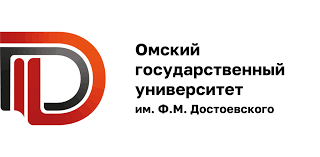 Программа Всероссийской студенческой научно-практической конференции«Лексикография как важный аспект изучения языка»3 апреля 2023 годаИванова Юлия Андреевна, 2 курс, ОмГУ им. Ф.М. Достоевского, гр. ЯПБ – 101-О-11«Портреты слов. Важнейшие толковые словари»Научный руководитель: Белая Е.Н., к.ф.н., доцент кафедры Теории и методики обучения ИЯ.Минеева Анна Андреевна, 2 курс, ОмГУ им. Ф.М. Достоевского, гр. ЯПБ-101-О-11«Биография слова. Этимологические словари»Научный руководитель: Белая Е.Н., к.ф.н., доцент кафедры Теории и методики обучения ИЯ.Черникова Вероника Владимировна, 2 курс, ОмГУ им. Ф.М. Достоевского, гр. ЯПБ-101-О-11«Словари синонимов. Виды синонимических словарей»Научный руководитель: Белая Е.Н., к.ф.н., доцент кафедры Теории и методики обучения ИЯ.Манько Калима, 2 курс, ОмГУ им. Ф.М. Достоевского, гр. ЯПБ-101-О-13«Характеристика словарей антонимов»Научный руководитель: Белая Е.Н., к.ф.н., доцент кафедры Теории и методики обучения ИЯ.Панова Мария Игоревна, 2 курс, ОмГУ им. Ф.М. Достоевского, гр. ЯПБ-101-О-14«Сокровищница народной мудрости. Фразеологические словари»Научный руководитель: Белая Е.Н., к.ф.н., доцент кафедры Теории и методики обучения ИЯ.Панов Клим Игоревич, 2 курс, ОмГУ им. Ф.М. Достоевского, гр. ЯПБ-101-О-14«Паремиологические словари. Виды словарей пословиц и поговорок»Научный руководитель: Белая Е.Н., к.ф.н., доцент кафедры Теории и методики обучения ИЯ.Егорова Софья Борисовна,  2 курс, ОмГУ им. Ф.М. Достоевского,  гр. ЯПБ-101-О-11«Электронные словари и языковые корпусы. Перспективы развития электронных словарей»Научный руководитель: Белая Е.Н., к.ф.н., доцент кафедры Теории и методики обучения ИЯ.Робканова Елизавета, 3 курс, ОмГУ им. Ф.М. Достоевского, гр. ЯПБ-001-О-14«Английская лексикография в цифровую эпоху»Научный руководитель: Евтугова Н.Н., к.ф.н., доцент кафедры Лингвистики и перевода.Годяева Полина, 3 курс, ОмГУ им. Ф.М. Достоевского, гр. ЯПБ-001-О-14, Рягин Юрий, 3 курс, ОмГУ им. Ф.М. Достоевского, гр. ЯПБ-001-О-13«Современная лексикографическая картина Великобритании»Научный руководитель: Евтугова Н.Н., к.ф.н., доцент кафедры Лингвистики и перевода.Ответственный: Белая Е.Н., к.ф.н., доцент кафедры Теории и методики обучения ИЯ.Скворцова Екатерина Владимировна, Белгородский государственный национальный исследовательский университет.«Особенности представления новой лексики в современном электронном словаре Oxford Dictionary»Научный руководитель: Перелыгина Т.А. доцент кафедры английского языка и методики преподавания ФИЯ Педагогического института НИУ «БелГУ».Громакова Полина Александровна, Белгородский государственный национальный исследовательский университет.«Лексическая сочетаемость в современном английском языке»Научный руководитель: Ковальцова Е.В., ассистент кафедры английского языка и методики преподавания.Оксененко Дарья Александровна, Белгородский государственный национальный исследовательский университет.«Англицизмы в современном русском языке. Социолингвистический аспект»Научный руководитель: Ковальцова Е.В., ассистент кафедры английского языка и методики преподавания.Цыбенко Виктория Алексеевна, Рязанский государственный университет им. С.А. Есенина.«Тенденции в составлении словарей неологизмов в XXI веке»Научный руководитель: Гуськова Н.Н., старший преподаватель.Окомина Валерия Евгеньевна, Рязанский государственный университет им. С.А. Есенина.«Сопоставление двух программных продуктов словарей по эффективности их использования»Научный руководитель: Рогатин В.А., к.п.н., доцент каф. лингвистики и межкультурной коммуникацииБулка Дмитрий Вячеславович, Поволжский государственный технологический университет.«Образный компонент концепта как основа для составления фрагмента ассоциативного словаря»Научный руководитель: Егошина Н.Г., к.п.н., доцент каф. иностранных языков и лингвистикиГолева Елизавета Александровна, Белгородский государственный национальный исследовательский университет.«Фразеологические единицы семантической группы «Пищевые продукты и напитки» в современном английском языке»Научный руководитель: Ковальцова Е.В., ассистент кафедры английского языка и методики преподавания.Мирошникова Наталья Ивановна, Белгородский государственный национальный исследовательский университет.«Особенности английского менталитета в контексте пословиц и поговорок»Научный руководитель: Ковальцова Е.В., ассистент кафедры английского языка и методики преподавания.Стасива Анна Ярославовна, Белгородский государственный национальный исследовательский университет.«Семантические особенности скороговорок в современном английском языке» Научный руководитель: Ковальцова Е.В., ассистент кафедры английского языка и методики преподавания.Арамеско София Николаевна, Пятигорский государственный университет.«Роль лексикографии в изучении и сохранении французского языка и культуры»Научный руководитель: Айрапетов Г.Э., к.ф.н., доцент, зав. кафед. французского языка.Борисова Мария Алексеевна, Костромской государственный университет.«Создание авторских цифровых словарей с помощью искусственного интеллекта»Научный руководитель: Смирнова С.А. кандидат культурологии, доцент кафедры иностранных языковПлесконос Анастасия Сергеевна, Белгородский государственный национальный исследовательский университет.«Анализ структуры и наполнения лексических двуязычных словарей в различных УМК»Научный руководитель: Трубаева Е.И., к.ф.н., доцент кафедры английского языка и методики преподавания.Плотницкая Екатерина Александровна, Пятигорский государственный университет.«Тематический словарь как особый вид представления информации»Научный руководитель: Потапенко А.С., доцент, сотрудник центра прикладных иностранных языков.Болатбек Жанерке, Санкт-Перербургский государственный горный университет«Роль фразеологизмов с компонентом «полезные ископаемые» в обучении РКИ (на материале Большого фразеологического словаря русского языка под редю В.Н. Телия)»Научный руководитель: Потапова Н.А., к.ф.н., доцент каф. русского языка Оргкомитет конференции:и.о. зав. кафедрой Теории и методики обучения ИЯ, к.ф.н., доцент Богатова Софья Михайловна, smbogatova@yandex.ru;к.ф.н, доцент кафедры Теории и методики обучения ИЯ, доцент Белая Елена Николаевна, elena555-90@mail.ru;помощник заведующего кафедрой Теории и методики обучения ИЯ, Шатрава Ирина Валерьевна (3812) 67 – 35 – 79, kafedra2004@gmail.com.3 апреля 10. 30–12. 05.  Ауд. 123Секция 1.  Современная лексикография в России и Великобритании (Толковые, аспектные, фразеологические словари)Ссылка: https://meet.google.com/giu-drnv-rue3 апреля 12.05.-12.45.   Ауд. 123Выставка словарей и литературы по лексикографии «Словарь — это Вселенная, уложенная в алфавитном порядке»3 апреля 12. 45–14. 20.  Ауд. 123Секция 2.  Культурологический аспект лексикографии.  Тематические двуязычные словари.Ссылка: https://meet.google.com/gyi-qxpr-bvn3 апреляСтендовые доклады будут выложены в официальной группе факультета в ВК - https://vk.com/ffpimk_omsu